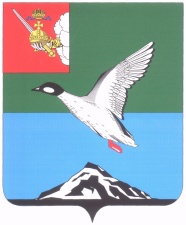 АДМИНИСТРАЦИЯ ЧЕРЕПОВЕЦКОГО МУНИЦИПАЛЬНОГО РАЙОНА П О С Т А Н О В Л Е Н И Еот 30.08.2017 									         № 2524г. ЧереповецО внесении изменений  в постановление администрации районаот 15.02.2017  № 230 «Об утверждении положения об отделемуниципальных закупок администрации Череповецкого муниципального района, должностной инструкции начальникаотдела муниципальных закупок»Постановляю:1. Внести в постановление администрации района от 15.02.2017 № 230 «Об утверждении положения об отделе муниципальных закупок администрации Череповецкого муниципального района, должностной инструкции начальника отдела муниципальных закупок» следующие изменения:в приложении 1:в пунктах 1.2, 3.16 слова «заместителя главы района по экономике и финансам» заменить словами «заместителя главы района, осуществляющего контроль в осуществлении обеспечения закупок для муниципальных нужд»;в пункте 4.1 слова «заместителю главы района по экономике                  и финансам» заменить словами «заместителю главы района, осуществляющего контроль в осуществлении обеспечения закупок для муниципальных нужд»;в приложении 2:в пункте 1.5 слова «заместителю главы района по экономике и финансам» заменить словами «заместителю главы района, осуществляющего контроль в осуществлении обеспечения закупок для муниципальных нужд»;подпункт 2.2.2 дополнить словами «направлению подготовки»;в подпункте 3.1.6 слова «заместителя главы района по экономике и финансам» заменить словами «заместителя главы района, осуществляющего контроль в осуществлении обеспечения закупок для муниципальных нужд»;в подпункте 3.1.10 «заместителю главы района по экономике                          и финансам» заменить словами «заместителю главы района, осуществляющего контроль в осуществлении обеспечения закупок для муниципальных нужд».2. Постановление вступает в силу с даты подписания                                        и распространяется на правоотношения, возникшие с 29 июня 2017 года.3. Разместить постановление на официальном сайте Череповецкого муниципального района в информационно-телекоммуникационной сети Интернет.Глава района                                                                                  Н.В. Виноградов